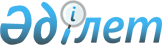 Астық қолхаттарын шығару арқылы қойма қызметі бойынша қызметтер көрсету жөніндегі қызметті лицензиялауды жүзеге асыратын лицензиарды айқындау туралыҚазақстан Республикасы Үкіметінің 2015 жылғы 28 қазандағы № 852 қаулысы.
      Ескерту. Қаулының тақырыбы жаңа редакцияда - ҚР Үкіметінің 02.11.2016 № 652 (алғашқы ресми жарияланған күнінен кейін күнтізбелік он күн өткен соң қолданысқа енгізіледі) қаулысымен.
       "Рұқсаттар және хабарламалар туралы" 2014 жылғы 16 мамырдағы Қазақстан Республикасының Заңы 10-бабының 2) тармақшасына сәйкес Қазақстан Республикасының Үкіметі ҚАУЛЫ ЕТЕДІ:
      1. Облыстардың, республикалық маңызы бар қалалардың, астананың жергілікті атқарушы органдары астық қолхаттарын шығару арқылы қойма қызметі бойынша қызметтер көрсету жөніндегі қызметті лицензиялауды жүзеге асыратын лицензиар болып айқындалсын.
      Ескерту. 1-тармақ жаңа редакцияда – ҚР Үкіметінің 05.02.2020 № 38 (алғашқы ресми жарияланған күнінен кейін күнтізбелік он күн өткен соң қолданысқа енгізіледі) қаулысымен.


       2. Мыналардың күші жойылды деп танылсын:
      1) "Астық қолхаттарын бере отырып, қойма қызметі бойынша қызметтер көрсету жөніндегі қызметті лицензиялаудың кейбір мәселелері туралы" Қазақстан Республикасы Үкіметінің 2012 жылғы 20 желтоқсандағы № 1635 қаулысы (Қазақстан Республикасының ПҮАЖ-ы, 2013 ж., № 4, 78-құжат);
      2) "Астық қолхаттарын бере отырып, қойма қызметі бойынша қызметтер көрсету жөніндегі қызметті лицензиялаудың кейбір мәселелері туралы" Қазақстан Республикасы Үкіметінің 2012 жылғы 20 желтоқсандағы № 1635 қаулысына өзгеріс енгізу туралы" Қазақстан Республикасы Үкіметінің 2013 жылғы 25 қыркүйектегі № 1005 қаулысы (Қазақстан Республикасының ПҮАЖ-ы, 2013 ж, № 57, 783-құжат).
      3. Осы қаулы алғашқы ресми жарияланған күнінен кейін күнтізбелік он күн өткен соң қолданысқа енгізіледі.
					© 2012. Қазақстан Республикасы Әділет министрлігінің «Қазақстан Республикасының Заңнама және құқықтық ақпарат институты» ШЖҚ РМК
				
Қазақстан Республикасының
Премьер-Министрі
К.Мәсімов